Муниципальное бюджетное учреждение культуры«Лысьвенская библиотечная система»Центральная библиотекаЦентр социально-правовой информации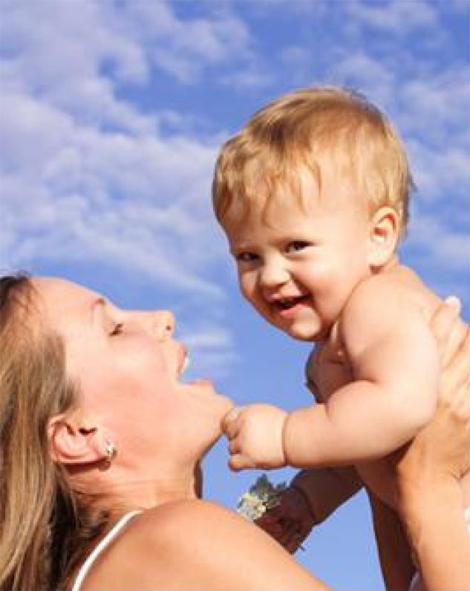 Государство-матери и ребенкуАннотированный указательнормативно-правовых актовЛысьва2014ББК 67.3Г 57Государство - матери и ребенку : аннот. указ. нормат. – правовых актов / МБУК «Лысьвенская БС» ; сост. О. Десяткова. – Лысьва : [б.и.], 2014. – 8 с.Защита материнства и детства, семьи носит комплексный социально-экономический характер и осуществляется путем принятия разнообразных государственных мер по поощрению материнства, охране интересов матери и ребенка, укреплению семьи, ее социальной поддержке, обеспечению семейных прав граждан. И хотя средства и способы такой защиты в последние годы постоянно расширялись, необходимо их дальнейшее совершенствование.Особое место при этом всегда занимали правовые средства, и, прежде всего, закон. Конституционный принцип защиты материнства и детства, семьи находит свое конкретное выражение и развитие в законодательстве Российской Федерации и субъектов Федерации: об охране здоровья, о труде и охране труда, по социальному обеспечению, о браке и семье, а также в ряде норм других отраслей права.Аннотированный указатель, включает сведения о нормативно-правовых актах Российской Федерации (законах, указах президента РФ, постановлениях правительства), о законах Пермского края, а также нормативные документы местного самоуправления Лысьвенского городского округа.Указатель предназначен молодым гражданам РФ, родителям, а так же всем, кого интересует информация по данной теме.Нормативно-правовые документы Российской Федерации1. "Семейный кодекс Российской Федерации" от 29.12.1995 N 223-ФЗ(ред. от 05.05.2014)Статья 1. Основные начала семейного законодательства Семья, материнство, отцовство и детство в Российской Федерации находятся под защитой государства.Семейное законодательство исходит из необходимости укрепления семьи, построения семейных отношений на чувствах взаимной любви и уважения, взаимопомощи и ответственности перед семьей всех ее членов, недопустимости произвольного вмешательства кого-либо в дела семьи, обеспечения беспрепятственного осуществления членами семьи своих прав, возможности судебной защиты этих прав.2. "Трудовой кодекс Российской Федерации" от 30.12.2001 N 197-ФЗ (ред. от 28.06.2014)Статья 261. Гарантии беременной женщине и лицам с семейными обязанностями при расторжении трудового договораРасторжение трудового договора с женщиной, имеющей ребенка в возрасте до трех лет, с одинокой матерью, воспитывающей ребенка-инвалида в возрасте до восемнадцати лет или малолетнего ребенка - ребенка в возрасте до четырнадцати лет, с другим лицом, воспитывающим указанных детей без матери, с родителем (иным законным представителем ребенка), являющимся единственным кормильцем ребенка-инвалида в возрасте до восемнадцати лет либо единственным кормильцем ребенка в возрасте до трех лет в семье, воспитывающей трех и более малолетних детей, если другой родитель (иной законный представитель ребенка) не состоит в трудовых отношениях, по инициативе работодателя не допускается (за исключением увольнения по основаниям, предусмотренным пунктами 1, 5 - 8, 10 или 11 части первой статьи 81 или пунктом 2 статьи 336 настоящего Кодекса).3. Федеральный закон от 29.12.2012 N 273-ФЗ (ред. от 21.07.2014) "Об образовании в Российской Федерации"Статья 65. Плата, взимаемая с родителей (законных представителей) за присмотр и уход за детьми, осваивающими образовательные программы дошкольного образования в организациях, осуществляющих образовательную деятельность4. Федеральный закон от 21.11.2011 N 323-ФЗ (ред. от 21.07.2014) "Об основах охраны здоровья граждан в Российской Федерации"Настоящий Федеральный закон регулирует отношения, возникающие в сфере охраны здоровья граждан в Российской Федерации 5. Федеральный закон от 19.05.1995 N 81-ФЗ (ред. от 02.07.2013, с изм. от 04.06.2014)"О государственных пособиях гражданам, имеющим детей" (с изм. и доп., вступающими в силу с 01.01.2014)Настоящий Федеральный закон устанавливает единую систему государственных пособий гражданам, имеющим детей, в связи с их рождением и воспитанием, которая обеспечивает гарантированную государством материальную поддержку материнства, отцовства и детства.6. Федеральный закон от 29.12.2006 N 255-ФЗ (ред. от 28.06.2014) "Об обязательном социальном страховании на случай временной нетрудоспособности и в связи с материнством" (с изм. и доп., вступ. в силу с 30.09.2014)Настоящий Федеральный закон регулирует правоотношения в системе обязательного социального страхования на случай временной нетрудоспособности и в связи с материнством, определяет круг лиц, подлежащих обязательному социальному страхованию на случай временной нетрудоспособности и в связи с материнством, и виды предоставляемого им обязательного страхового обеспечения, устанавливает права и обязанности субъектов обязательного социального страхования на случай временной нетрудоспособности и в связи с материнством, а также определяет условия, размеры и порядок обеспечения пособиями по временной нетрудоспособности, по беременности и родам, ежемесячным пособием по уходу за ребенком граждан, подлежащих обязательному социальному страхованию на случай временной нетрудоспособности и в связи с материнством.7. Федеральный закон от 17.09.1998 N 157-ФЗ (ред. от 21.12.2013) "Об иммунопрофилактике инфекционных болезней"Статья 21. Пособие по временной нетрудоспособности в случае ухода за больным ребенком в возрасте до 15 лет при его болезни, связанной с поствакцинальным осложнением 8. Федеральный закон от 29.12.2006 N 256-ФЗ (ред. от 02.07.2013, с изм. от 23.06.2014) "О дополнительных мерах государственной поддержки семей, имеющих детей"2) материнский (семейный) капитал - средства федерального бюджета, передаваемые в бюджет Пенсионного фонда Российской Федерации на реализацию дополнительных мер государственной поддержки, установленных настоящим Федеральным законом.9. Указ Президента РФ от 01.06.2012 N 761"О Национальной стратегии действий в интересах детей на 2012 - 2017 годы"  Согласно Всеобщей декларации прав человека дети имеют право на особую заботу и помощь. Конституция Российской Федерации гарантирует государственную поддержку семьи, материнства и детства. Подписав Конвенцию о правах ребенка и иные международные акты в сфере обеспечения прав детей, Российская Федерация выразила приверженность участию в усилиях мирового сообщества по формированию среды, комфортной и доброжелательной для жизни детей.10. Приказ Минздравсоцразвития России от 23.12.2009 N 1012н (ред. от 22.07.2014)"Об утверждении Порядка и условий назначения и выплаты государственных пособий гражданам, имеющим детей"Порядок и условия назначения и выплаты государственных пособий гражданам, имеющим детей 11."КонсультантПлюс: Перечень основных изменений налогового законодательства в 2015 году"Практический комментарий основных изменений налогового законодательства с 2015 года"Индексация детских пособий в 2015 г. Пермский край1. Закон Пермского края от 12.03.2014 N 308-ПК (ред. от 06.09.2014) "Об образовании в Пермском крае"Настоящий Закон устанавливает правовые, организационные и экономические основы функционирования системы образования в Пермском крае, определяет полномочия органов государственной власти Пермского края в сфере образования, меры социальной поддержки обучающихся в образовательных организациях, осуществляющих образовательную деятельность и расположенных на территории Пермского края, педагогических и иных работников системы образования Пермского края.2. Постановление Правительства Пермского края от 06.07.2007 N 130-п (ред. от 28.01.2013) "О предоставлении мер социальной поддержки малоимущим семьям, имеющим детей, и беременным женщинам"Положение о порядке назначения и выплаты ежемесячного пособия на ребенка гражданам, имеющим детей 3. Приказ Министерства социального развития Пермского края от 06.08.2012 N СЭД-33-01-02-251 (ред. от 19.03.2014) "Об утверждении Административного регламента по предоставлению государственной услуги по назначению и выплате единовременного пособия при рождении ребенка через органы социальной защиты населения" 4. Постановление Правительства Пермского края от 23.03.2007 N 40-п (ред. от 14.03.2014) "О порядке и условиях предоставления мер социальной поддержки детей-сирот и детей, оставшихся без попечения родителей, а также лиц из числа детей-сирот и детей, оставшихся без попечения родителей"5. Приказ Министерства социального развития Пермского края от 21.07.2012 N СЭД-33-01-02-223 (ред. от 02.12.2012) "Об утверждении Административного регламента по предоставлению государственной услуги по назначению и выплате ежемесячного пособия на ребенка гражданам, имеющим детей"6. Приказ Министерства социального развития Пермского края от 17.07.2011 N СЭД-33-01-02-142 (ред. от 11.07.2012) "Об утверждении Административного регламента Министерства социального развития Пермского края по предоставлению государственной услуги по назначению и выплате ежемесячного пособия по уходу за ребенком через органы социальной защиты населения"Лысьвенский городской округ2. Постановление Администрации г. Лысьвы от 20.12.2013 N 3378 "О внесении изменений в Порядок выплаты пособий семьям, имеющим детей в возрасте от 1,5 до 5 лет, не посещающих образовательные учреждения, реализующие программы дошкольного образования за счет средств бюджета Лысьвенского городского округа, утвержденный Постановлением от 29.12.2012 N 49" Центральная библиотекаАдрес: ул. Коммунаров, 20.Часы работы: с 10.00 до 18.00. Выходной день: Суббота.Июнь-август выходные дни: суббота, воскресенье.Последний день месяца – санитарный день.Телефоны: (342 49)2-57-40.Наш адрес в Интернете: mpb_lysva@mail.ruhttp://www.lysva-library.ru/Сост. О. ДесятковаТираж 25 шт.